Конспект непосредственно-образовательной деятельности в средней группе по теме: « Встреча весны»Образовательная область: «Познавательное развитие», «Речевое развитие», «Физическое развитие», «Социально-коммуникативное развитие».Цель: Формирование представления у детей дошкольного возраста о весне.Задачи:Обучающая:- Закрепить знания детей о  признаках весны;- Учить делать цветок «Подснежник» в технике оригами;Развивающая:- Развивать познавательный интерес, мелкую моторику рук, глазомер, память, внимание;Воспитательная:- Воспитывать экологическую культуру.Предварительная работа:беседы по теме, чтение художественной литературы, рассматривание репродукций, иллюстраций по теме, заучивание стихов, наблюдения за изменениями в природе. Материал: магнитофон, аудиозапись танец-игра «Весенняя капель», шнурок,бусинки для ожерелья, картина (подарок для весны), бумага, для изготовления «Подснежников», клей.(свободная деятельность детей в уголках)Вводно-мотивационный этап:Форма организации детей: Танец-игра «Весенняя капель».(дети остаются в кругу сидя на ковре)Воспитатель: Ребята, о каком времени года поется в песенке?Речевая разминка: «Ожерелье для весны»(дети называют признаки весны, надевая на шнурок бусинку для ожерелья)Воспитатель: Ребята, в старину весну зазывали закличками. Это небольшие стихи, которыми люди просили прийти весну. Давайте и мы позовем весну.Кличем с птичками весну,Кличем девицу - красну:Приходи-ка ты скорей,Нам с тобою веселей!(приходит девочка в костюме весны)Ах, как долго я спала!Но всех краше расцвела!Со мной проснулась вся природа!-Главное я время года!Просыпаются поля,Влагой полнится земля,И небесной красотыРаспускаются цветы!Я природы воскрешенье!Всего года – украшенье.Воспитатель: Дорогая весна! Мы с ребятами тебя ждали, готовились к встрече, и даже приготовили для тебя картину.(показывает картину)Воспитатель: Ребята, посмотрите на картину, как вы думаете, чего на нашей картине не хватает?(дети рассматривают картину и делают вывод, что не хватает цветов)Практический этап:(рассказ воспитателя)Воспитатель: Ребята, я хочу вам рассказать легенду. Однажды старуха Зима со своими спутниками Морозом и Ветром решила не пускать на землю Весну. Но смелый Подснежник выпрямился, расправил лепестки и попросил защиты у Солнца. Солнце заметило подснежник, согрело землю и открыло дорогу Весне.Воспитатель предлагает детям пройти за столы для изготовления цветов.Пальчиковая гимнастика:«Наши первые цветочкиРаспускают лепесточки,Ветерок чуть дышитЛепестки колышет.Наши первые цветочкиЗакрывают лепесточкиГоловой качаютТихо засыпают.Продуктивная деятельность: (складывание подснежников в технике оригами)(По окончании работы дети приклеивают цветы на картину).Заключительный этап. Рефлексия.Весна благодарит детей за подарок.Подведение итогов.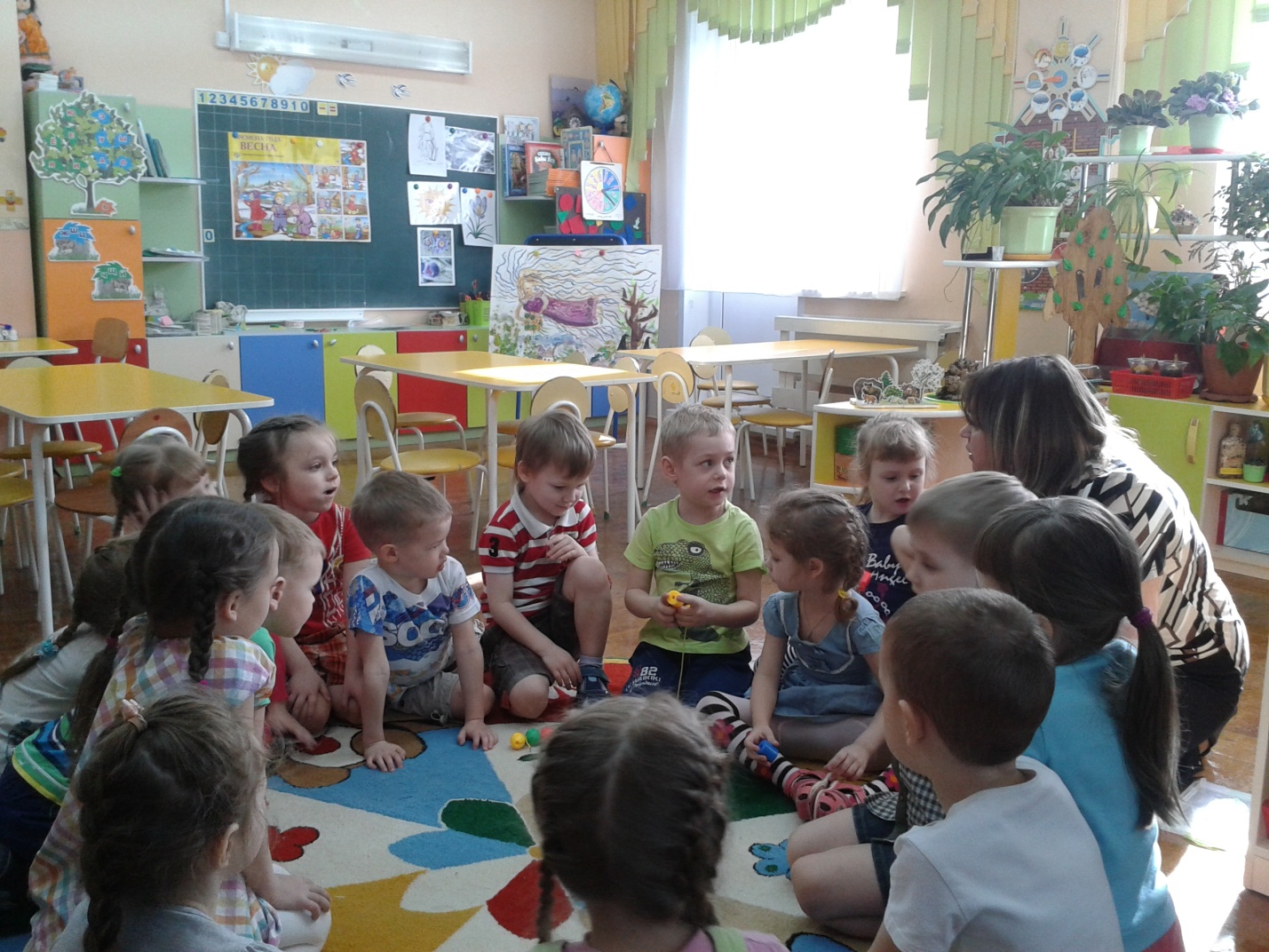 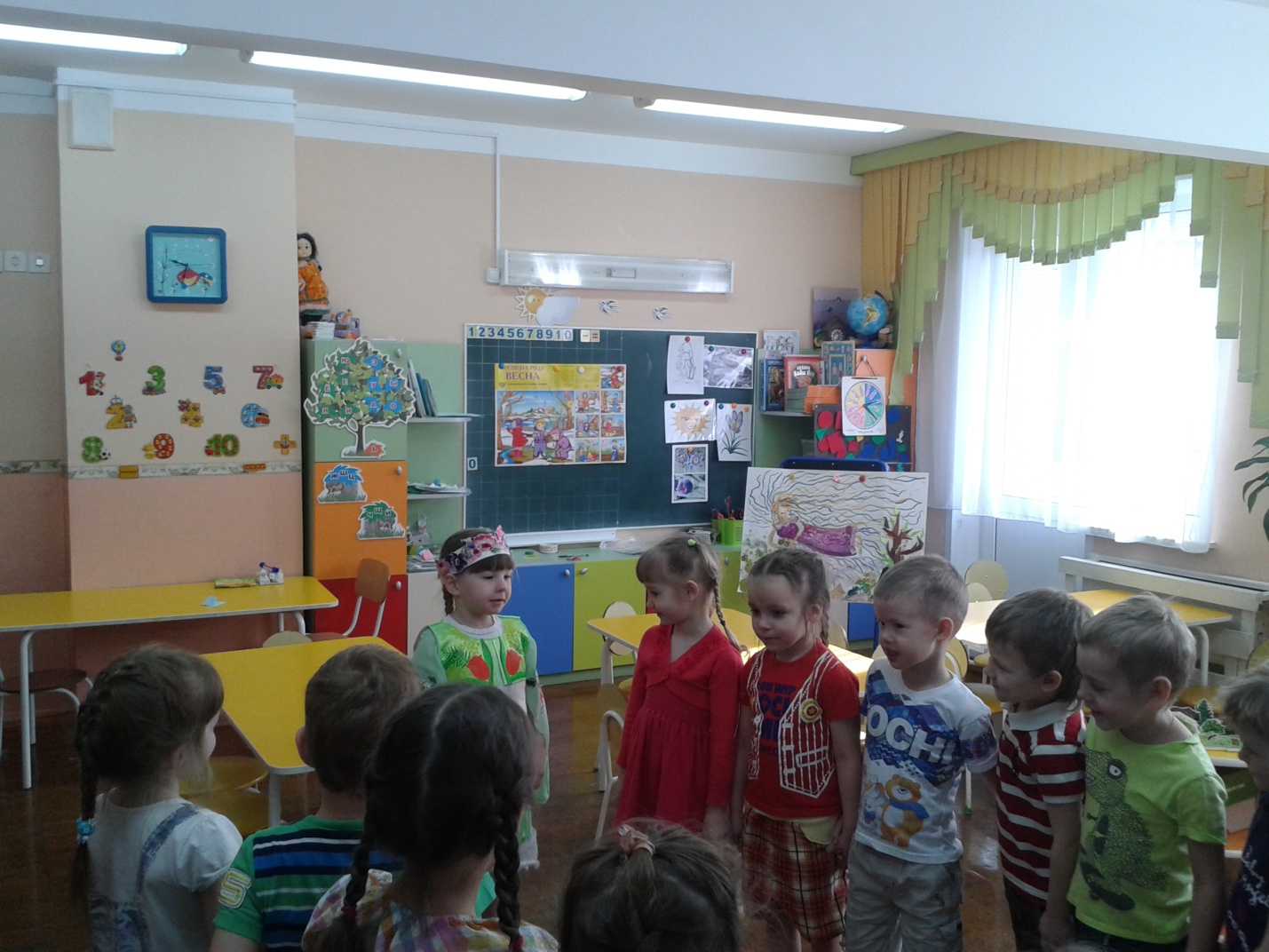 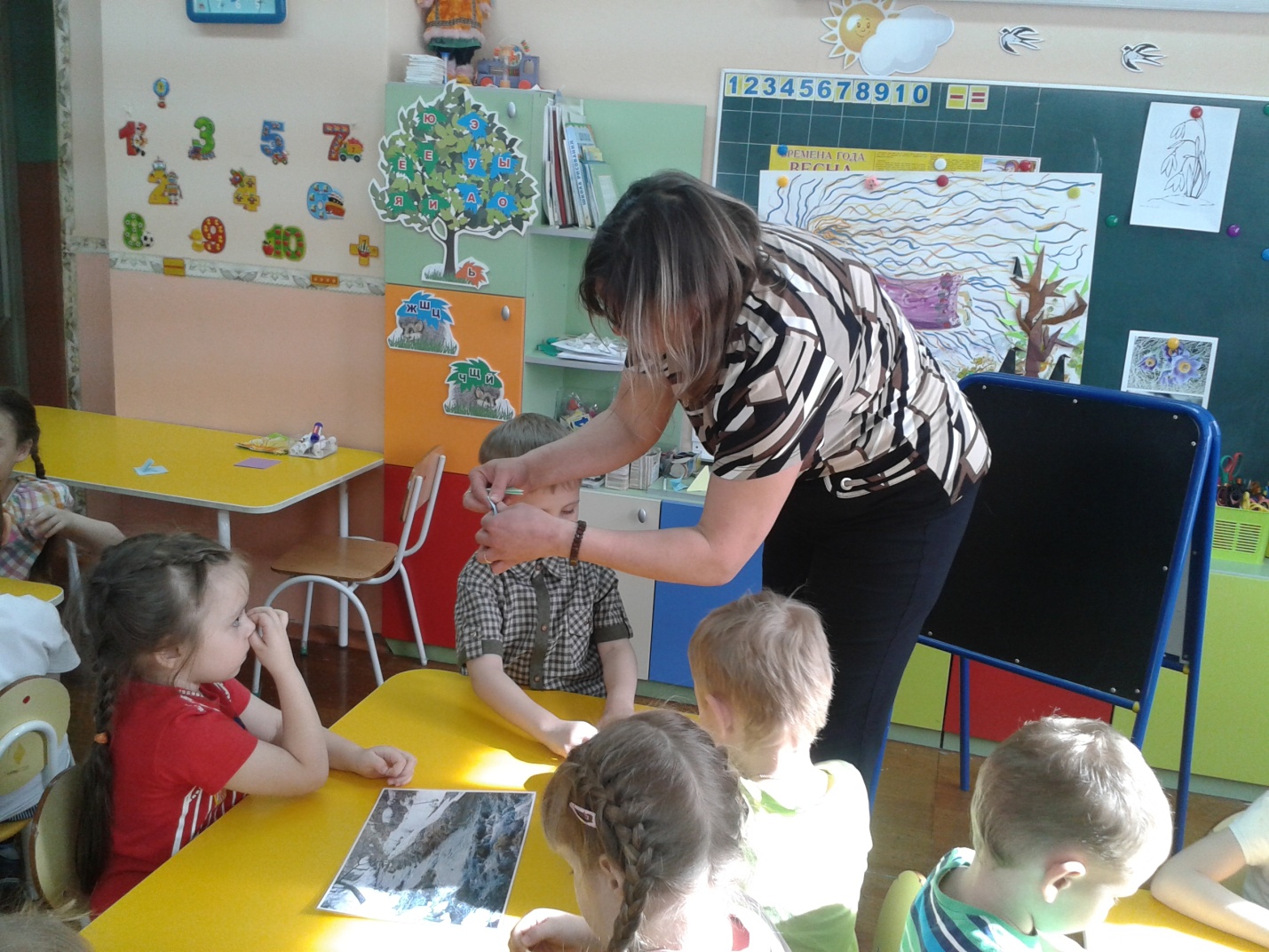 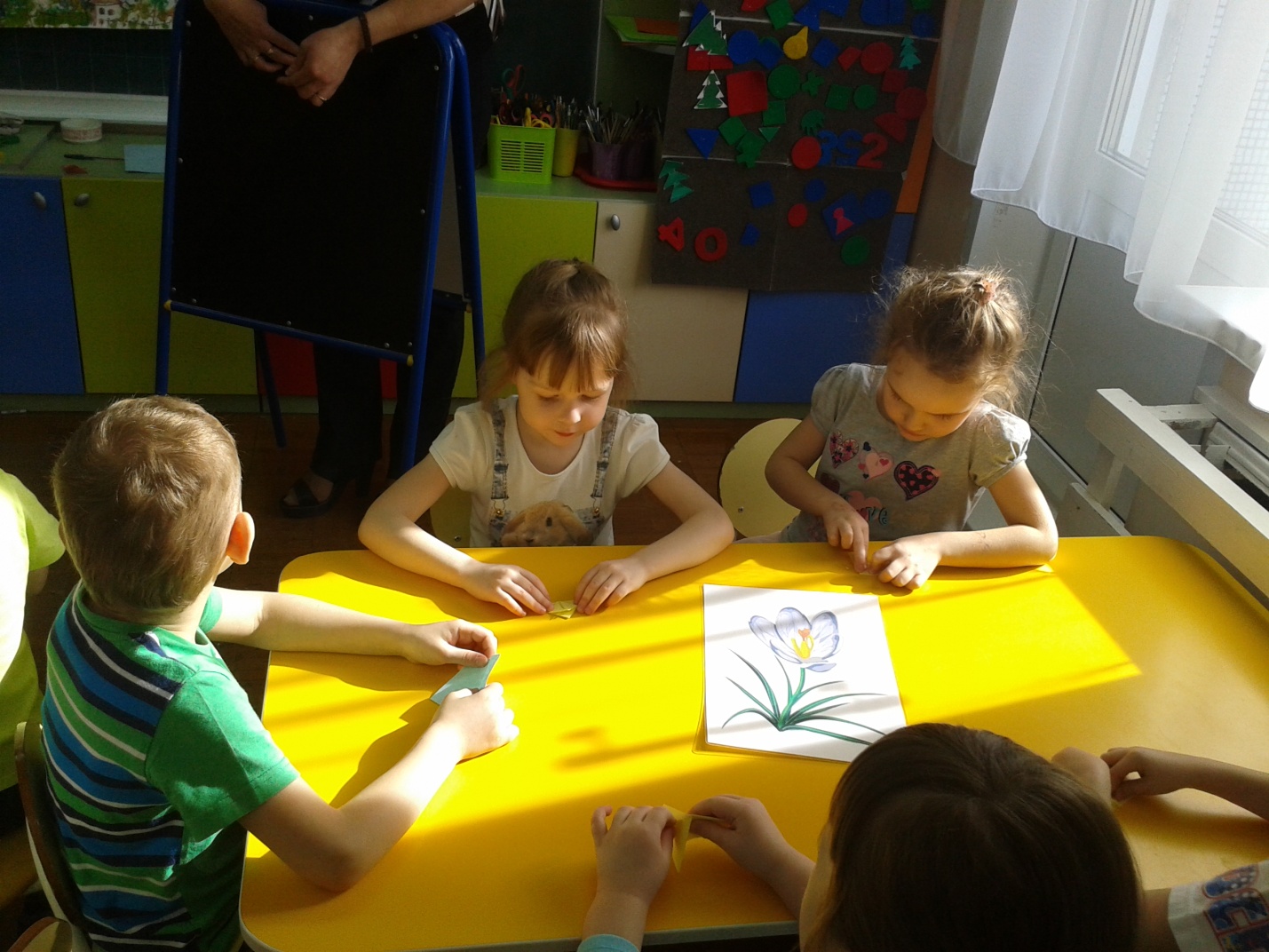 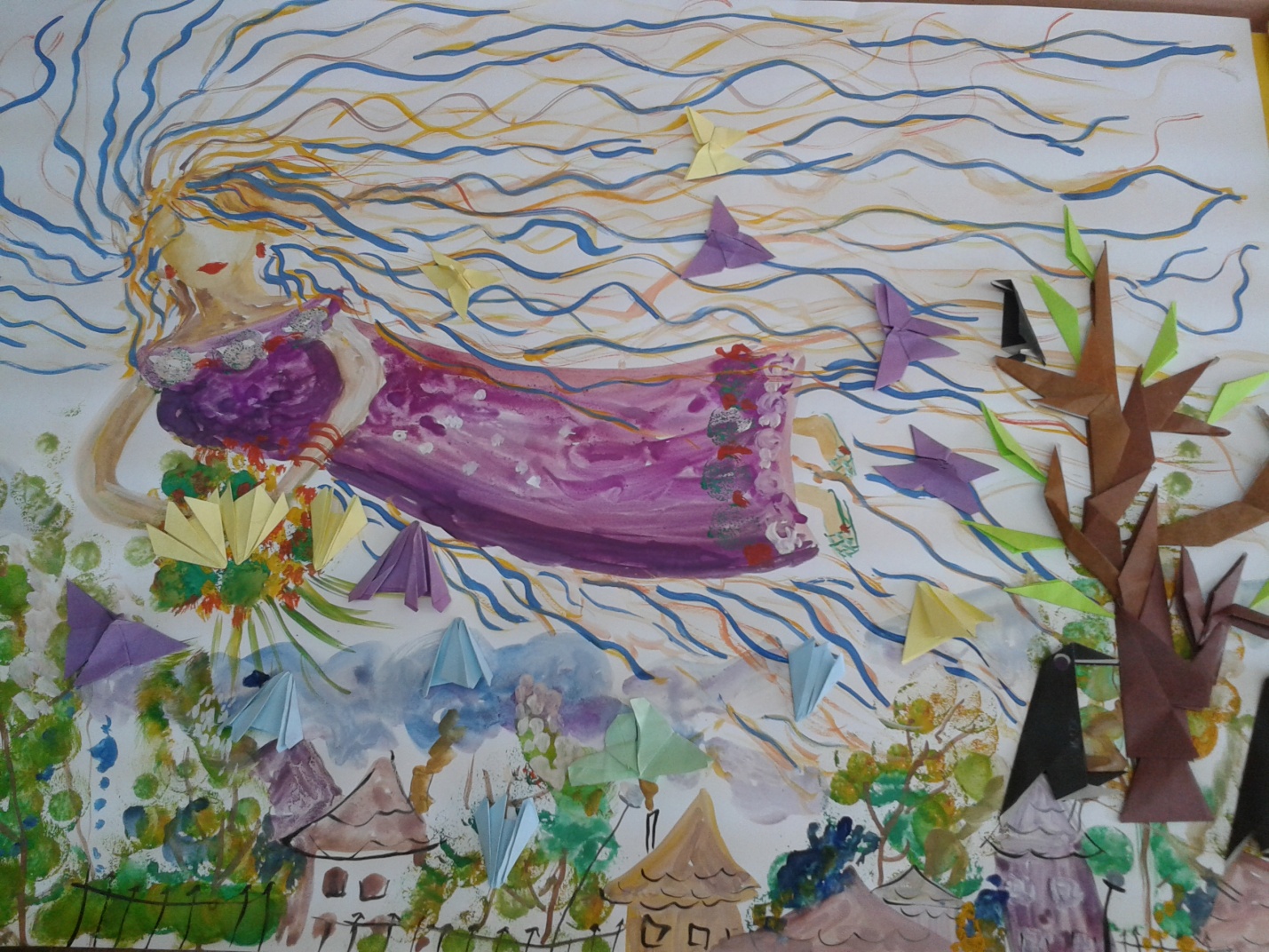 